Terveiset restonomitutoreiltaOnnittelut pääsystä ammattikorkeakouluun. Alussa opinnot etenevät rauhallisesti, jotta jokaisella on aikaa asentoitua opiskeluun. Tämän tarkoituksena on jättää aikaa ryhmähengen kehittämistä varten. Ryhmänä työskentely on tärkeä osa koko Xamkin toimintaa. Vasta sen jälkeen, kun ryhmähenki on luotu alkavat vaativammat tehtävät. Juuri nyt ei tarvitse tietää mitään, koulu saa päähän kaiken tarvittavan tiedon. Alussa tarvitaan mukaan vain oikea asenne.Monella teistä ammattikorkeakoulu voi olla se ensimmäinen koulu, jossa opiskelijoita viimeinkin kohdellaan aikuisina. Se tuo tullessaan omia haasteita mutta myös vapauksia. Aikuisilla on omia menoja ja Xamk koittaa mahdollistaa opiskelijoilleen aikaa nauttia elämästään myös opiskelun ulkopuolella. Aikaa ja vapautta on paljon, koska vastuuta on paljon.Tervetuloa opiskelemaan, ajoittain se on vaativaa mutta sen arvoista. Jotta koulutus etenee hyvin, on tärkeää muistaa, ettei sen tarvitse olla aina vakavaa. Kokeen voi tehdä uusiksi, mutta kokematta jääneitä juhlia ei voi elää uudestaan. Koittakaa kuitenkin olla kiltisti, ainakin koulun tiloissa.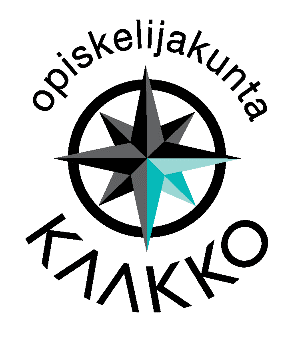 Erityisen lämpimät terveiset vastuututoriltanne.T. Mikko Tiihonenmikkotiihonen2@gmail.com